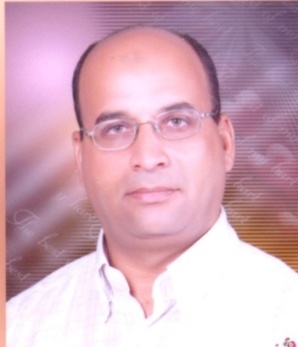 د. عابدين السيد عبد اللاه عبد الحليمأستاذ مساعد (فلسفة إسلامية)أولاً: البيانات الأساسية:ثانياً: المؤهلات العلمية وتواريخ الحصول عليها (ترفق صور الشهادات):ثالثاً: التدرج الأكاديمي والوظيفي:   رابعاً: التكليفات والمناصب الادارية:  خامساً: الخبرات التعليمية  والتدريبية (تدريس ـ مشاريع ـ دورات):سادساً: الإنتاج العلمي المنشور:سابعاً: المقررات السابق تدريسها:ثامناً: الدورات التدريبية وتنمية قدرات أعضاء هيئة التدريس:تاسعاً: شهادات التقدير:توقيع عضو هيئة التدريس                                                                                            د. عابدين السيد عبد اللاهجامعة سوهاجكلية الآداب قسم الفلسفة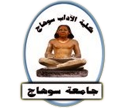 Sohag UniversityFaculty Of Arts Philosophy Department الاسم عابدين  السيد عبد اللاه  عبد الحليمتاريخ الميلاد9 /11 / 65 19م. محل الميلادطهطا ـ سوهاجالنوعذكر  الجنسـيةمصريالحالة الاجتماعية متزوج عدد الأبناءثلاثة أبناءالعنوان الحاليشقة (5) عمارة ( 12) مدينة ناصر ـ سوهاج . أمام نادي ضباط الشرطة بسوهاج.الهاتف المنزلي4603730/093الهاتف المحمول011226558309الرقم القومي26511092603272سجل مدنيسوهاج ثانالبريد الالكتروني المؤسسيabadeen_abdalah@art.sohag.edu.egصفحة الفيس الشخصيةhttps://www.facebook.com/profile.php?id=100007606455868ليسانس الآداب في الدراسات الفلسفية من كلية الآداب ـ جامعة أسيوط مايو 1987م بتقدير عام (جيد جداً).ماجستير الآداب في الفلسفة من كلية الآداب ـ جامعة أسيوط 1992م بتقدير عام (ممتاز) في موضوع (المنهج العقلي عند ابن رشد في آرائه الفقهية).دكتوراه الآداب في الفلسفة الإسلامية من كلية الآداب ـ جامعة جنوب الوادي 1995م بتقدير عام (مرتبة الشرف الأولى) في موضوع (النزعة العقلية  عند فخر الدين الرازي في العلوم الدينية ).معيد بقسم الفلسفة بكلية الآداب بسوهاج اعتباراً من 19/2/1991م.مدرس مساعد بقسم الفلسفة بكلية الآداب بسوهاج اعتباراً من 8/2/1993م. مدرس الفلسفة الإسلامية بكلية الآداب بسوهاج اعتباراً من 10/9/1995م.محاضر علم التفسير بكلية الآداب والعلوم ـ الكفرة جامعة قاريونس اعتباراً من 28/1/2005م.أستاذ مساعد بقسم الفلسفة بكلية الآداب بسوهاج اعتباراً من 8/2/1993م.(أ) التكليفات والمناصب الإدارية بكلية الآداب جامعة سوهاج:نائب مدير مكتب ضمان الجودة بكلية الآداب ـ جامعة سوهاج 2021م.رئاسة كنترول التعليم المفتوح والتعليم المدمج منذ العام الجامعي 2019/2020م وحتى الآن.رئاسة كنترول الدراسات العليا العام الجامعي 2019/2020م.أمين مجلس قسم الفلسفة2016م.رئيس لجنة فض المنازعات الطلابية2016م.منسق لجنة ملف جودة المقررات بقسم الفلسفة للعام الجامعي 2015/ 2016م.عضو لجنة مشروع تطوير لائحة قسم الفلسفة للعام الجامعي 2015/ 2016م.عضو لجنة شؤون التعليم والطلاب للعام الجامعي2015/2016م. عضوية لجنة الدراسات العليا للعام الجامعي 2019/ 2020م. عضو لجنة المختبرات للعام الجامعي 2020/ 2021م.عضو مجلس الكلية عن المدرسين للعام الجامعي2015/2016م.(ب) التكليفات والمناصب الإدارية بكلية الآداب والعلوم (الكفرة) جامعة بنغازي:مقرر اجتماعات مجلس الكلية2014م. مدير مكتب ضمان الجودة2013م.رئيس لجنة التحقيقات في حالات الغش ومحاضر المشاغبات الطلابية في اللجان الامتحانية2013م.مقرر لجان المراقبة وتسيير الامتحانات2013معضو لجنة متابعة الأقسام لتنفيذ الخطة الاستراتيجية لوزارة التعليم العالي2012م.مقرر فريق إدارة الأزمات2012م.رئيس اللجنة العلمية لقسم العلوم السلوكية2010م.عضو نقابة أعضاء هيئة التدريس 2008م(أ) خبرة التدريس الدائم:كلية الآداب بسوهاج ـ جامعة جنوب الوادي في الفترة ما بين 1995م إلى 2004م.كلية التربية بسوهاج ـ جامعة جنوب الوادي في الفترة ما بين 1995م إلى 2004م.كلية الآداب ـ جامعة سوهاج في الفترة ما بين 2014م حتى الآن.كلية التربية ـ جامعة سوهاج في الفترة ما بين 2014م حتى الآن.(ب) خبرة الانتداب للتدريس:. كلية التربية ـ جامعة أسيوط للعام الجامعي 2001 / 2002مكلية الآداب ـ جامعة أسيوط للعام الجامعي 2002 / 2003م(ج) خبرة الاعارة للتدريس: معهد إعداد المعلمين بالكفرة ـ جامعة قاريونس ـ الجماهيرية الليبية في الفترة ما بين 2005م إلى 2006م.كلية الآداب والعلوم (الكفرة) ـ جامعة قاريونس ـ الجماهيرية الليبية .في الفترة ما بين 2005م إلى 2011م.كلية الآداب والعلوم (الكفرة) ـ جامعة بنغازي ـ دولة ليبيا في الفترة ما بين 2011م إلى 2014م.(د) خبرة دورات التثقيف:دورة التأهيل التربوي لمعلمات المرحلة الابتدائية بمدارس الكفرة خلال الفترة (2009 / 2010م)المشاركة في الدورة السنوية لتثقيف أئمة المساجد بمدينة الكفرة خلال الفترة (2007/ 2012م)ابن رشد الفقيه ـ مطبعة الجامعة بسوهاج1999م فخر الدين الرازي الفيلسوف ـ مطبعة الجامعة بسوهاج1999مالتأريخ النقدي للفلسفة الإسلامية ـ مطبعة الجامعة بسوهاج2000ممن فلاسفة الإسلام ـ مطبعة الجامعة بسوهاج2000منقد العقل الجدلي عند المتكلمين ـ دار طيبة للطباعة والتوزيع والنشر أسيوط 2001مالقدر والخطيئة عند المتكلمين ـ دار طيبة للطباعة والتوزيع والنشر أسيوط 2002موعيد الفاسق عند المتكلمين ـ دار طيبة للطباعة والتوزيع والنشر أسيوط 2003مجحيم الأطفال عند المتكلمين ـ دار طيبة للطباعة والتوزيع والنشر أسيوط 2004معزل الطاغية عند المتكلمين ـ دار طيبة للطباعة والتوزيع والنشر أسيوط 2004مالقبول الانتقائي لفلسفة الآخر  اليوناني ـ ورقة بحثية ألقيت في مؤتمر (الفلسفة والمجتمع) بكلية الآداب جامعة بنغازي2006م.نقد متلازمة النبوة والإمامة عند الشيعة الأنثى عشرية ـ مجلة كلية الآداب ـ جامعة سوهاج2017منقد الاستخدام الجدلي لقياس الغائب على الشاهد ـ مجلة كلية الآداب ـ جامعة سوهاج2017متالمقرر الدراسيمكان التدريس 1علم الكلامأقسام الفلسفة و الدراسات الإسلامية بكلية الآداب بسوهاج، جامعة جنوب الوادي.2فرق ومذاهب إسلاميةقسم اللغة الفارسية بكلية الآداب بسوهاج، جامعة جنوب الوادي.3الدراسات القرآنيةقسم علم الاجتماع بمعهد إعداد المعلمين (الكفرة) جامعة قاريونس الليبية.4الفلسفة الإسلاميةأقسام اللغة العربية والدراسات الإسلامية والفلسفة بكلية الآداب بسوهاج، جامعة جنوب الوادي.5الفلسفة الإسلاميةقسم اللغة العربية بكلية التربية، جامعة جنوب الوادي.6التصوف الإسلاميأقسام اللغة العربية واللغة الفارسية والفلسفة بكلية الآداب بسوهاج، جامعة جنوب الوادي.7مصادر فلسفيةقسم الفلسفة بكلية الآداب، جامعة أسيوط8قاعة بحثقسم الفلسفة بكلية الآداب، جامعة أسيوط9فكر عربي حديثقسم الفلسفة بكلية الآداب بسوهاج، جامعة جنوب الوادي.10المدخل  إلى الفلسفةأقسام اللغة العربية والدراسات الإسلامية والفلسفة والصحافة والإعلام بكلية الآداب بسوهاج، جامعة جنوب الوادي.11المدخل  إلى الفلسفةأقسام اللغة العربية والدراسات الاجتماعية بكلية التربية، جامعة جنوب الوادي.12المدخل  إلى الفلسفةقسم علم النفس بكلية الآداب، جامعة أسيوط13مذاهب فلسفيةقسم علم الاجتماع بمعهد إعداد المعلمين (الكفرة) جامعة قاريونس الليبية.14مباحث قيميةقسم علم الاجتماع بمعهد إعداد المعلمين (الكفرة) جامعة قاريونس الليبية.15تفسير العلمقسم علم الاجتماع بمعهد إعداد المعلمين (الكفرة) جامعة قاريونس الليبية.16مدخل إلى علم التفسيرقسم علم الاجتماع بمعهد إعداد المعلمين (الكفرة) جامعة قاريونس الليبية.17مدخل إلى علم التفسيرقسم العلوم السلوكية بكلية الآداب والعلوم الكفرة جامعة قاريونس أو بنغازي الليبية.18تاريخ الفكر الاجتماعيقسم العلوم السلوكية بكلية الآداب والعلوم الكفرة جامعة قاريونس أو بنغازي الليبية.19علم الإنسان الاجتماعيقسم العلوم السلوكية بكلية الآداب والعلوم الكفرة جامعة قاريونس أو بنغازي الليبية.20الحضارة الإسلاميةأقسام اللغة العربية والدراسات الاجتماعية بكلية الآداب والعلوم الكفرة جامعة قاريونس أو بنغازي الليبية.تاسم الدورات وورش العملاسم جهة التدريب وتاريخه1دورة (إدارة الأزمات)مركز تنمية قدرات أعضاء هيئة التدريس والقيادات بجامعة سوهاج, ابريل 2011م.2دورة (نواتج التعلم في بنوك الأسئلة)مركز تنمية قدرات أعضاء هيئة التدريس والقيادات بجامعة سوهاج، مايو2011م.3دورة (EndNote)مركز التدريب على نظم وتكنولوجيا المعلومات والاتصالات، ديسمبر 2014م.4دورة (مهارات الاتصال في أنماط التعليم المختلفة)مركز تنمية قدرات أعضاء هيئة التدريس والقيادات بجامعة سوهاج، أكتوبر2015م.5ورشة تثقيفية(أبعاد التنمية في محافظة سوهاج في ضوء المتغيرات المعاصرة)كلية الآداب جامعة سوهاج، نوفمبر 2015م6دورة (التخطيط الاستراتيجي)مركز تنمية قدرات أعضاء هيئة التدريس والقيادات بجامعة سوهاج، ديسمبر2015م. 7دورة (استراتيجيات التعليم والتعلم)مركز تنمية قدرات أعضاء هيئة التدريس والقيادات بجامعة سوهاج، يناير2016م.8دورة (أساليب التعليم الفعال)مركز تنمية قدرات أعضاء هيئة التدريس والقيادات بجامعة سوهاج، يناير2016م9دورة (نظم المعلومات والتوثيق)مركز تنمية قدرات أعضاء هيئة التدريس والقيادات بجامعة سوهاج، أكتوبر2016م10دورة (المكتبة الرقمية وبنك المعرفة)مركز تنمية قدرات أعضاء هيئة التدريس والقيادات بجامعة سوهاج، ديسمبر 2016م.11ورشة تثقيفية(آليات التسجيل والاستفادة من خدمات بنك المعرفة)وحدة الخدمات الالكترونية بكلية الآداب، جامعة سوهاج ديسمبر 2016م12دورة (التعليم الالكتروني والتعليم عن بعد)وحدة ضمان الجودة بكلية الآداب ـ جامعة سوهاج. ديسمبر 2017م.13دورة(الثقافة المجتمعية للوقاية من الفساد ومكافحته)هيئة الرقابة الإدارية، يناير 2019م.14دورة (تصميم الاختبارات الالكترونية في ضوء معايير ضمان الجودة)مركز تنمية قدرات أعضاء هيئة التدريس والقيادات بجامعة سوهاج،  فبراير 2019م.15ورشة تثقيفية(ثقافة الاعتماد البرامجي)وحدة ضمان الجودة بكلية الآداب ـ جامعة سوهاج، سبتمبر 2019م16ورشة تثقيفية    (تصميم ورقة الامتحان الالكترونية)وحدة تطوير نظم الامتحانات بكلية الآداب بسوهاج. أكتوبر 2019م.17دورة (تفعيل الايميل المؤسسي وكيفية التعامل مع المنصة التعليمية) وحدة ضمان الجودة بكلية الآداب ـ جامعة سوهاج، فبراير 2021م.18دورة (معايير اعتماد برنامج تعليمي)مركز ضمان الجودة بجامعة سوهاج، فيراير 2021متاسم الشهادات وتاريخها1المشاركة الفعالة في انجاح الأسبوع البيئي بكلية الآداب ، جامعة سوهاج، مارس 2016م.2المشاركة بالحضور في فعاليات مؤتمر (التنمية العاجلة وفرض العمل في محافظات الصعيد) مايو 2017م.3المشاركة في تحكيم مسابقة الطالب المثالي للعام الجامعي 2016/ 2017م.4المشاركة الفعالة في أعمال الجودة بالكلية يونيو 2017م.